О назначении публичных слушаний по вопросу предоставления разрешения на отклонение от предельных параметров разрешенного строительства, реконструкции объектов капитального строительства          В соответствии с Градостроительным кодексом Российской Федерации, Федеральным законом от 6 октября 2003 года № 131-ФЗ «Об общих принципах местного самоуправления в Российской Федерации», Положением о порядке организации и проведения публичных слушаний по вопросам градостроительной деятельности на территории Комсомольского муниципального округа, утвержденным решением Собрания депутатов Комсомольского муниципального округа от 24 апреля 2024 года № 12/194,  рассмотрев  заявление Батюкова Александра Кирилловича   п о с т а н о в л я ю:        1. Назначить и провести 1 марта 2024 года в 15:00 в Комсомольском территориальном отделе по адресу: с. Комсомольское, ул. Канашская, д.22, публичные слушания по вопросу предоставления разрешения на отклонение от предельных параметров разрешенного строительства, реконструкции объектов капитального строительства в границах земельного участка с кадастровым номером 21:13:090107:514, площадью 203 кв.м., расположенного по адресу: Чувашская Республика, Комсомольский муниципальный округ, с. Комсомольское, ул. К. Маркса, по вопросу уменьшение минимального отступа от границ земельного участка для планируемого к размещению объекта капитального строительства с южной стороны с 3 метров до 1 метра, восточной стороны с 3 метров до 1 метра, с западной стороны с 3 метров до 1 метра, с северной стороны с 3 метров до 1 метра.         2. Управлению по благоустройству и развитию территорий администрации Комсомольского муниципального округа Чувашской Республики обеспечить    проведениепубличных слушаний в соответствии с Положением о порядке организации и проведения публичных слушаний по вопросам градостроительной деятельности на территории Комсомольского муниципального округа, утвержденным решением Собрания депутатов Комсомольского муниципального округа от 24 апреля 2024 года № 12/194;         3. Управлению по благоустройству и развитию территорий администрации Комсомольского муниципального округа обеспечить опубликование заключения о результатах публичных слушаний по проекту о внесении изменений в Правила землепользования и застройки Комсомольского муниципального округа в течение 10 дней со дня проведения публичных слушаний в средствах массовой информации и разместить на официальном сайте Комсомольского муниципального округа.        4. Разместить настоящее постановление на официальном сайте Комсомольского муниципального округа.        5. Настоящее постановление вступает в силу со дня его подписания.         6. Контроль за исполнением настоящего постановления возложить на Кузьмина А.Г.-исполняющего обязанности первого заместителя главы - начальника управления по благоустройству и развитию территорий администрации Комсомольского муниципального округа.Глава Комсомольского муниципального округа                                                                               Н.Н. Раськин«СОГЛАСОВАНО»И.о. начальника УБРТ администрации Комсомольского МО                                                                         А.Г. Кузьмин«___» ______________ 2024 г.                                                                            Заведующий сектором правовой работыадминистрации Комсомольского МО                                                                        О.Р. Соколова«___» ______________ 2024 г.                                                                            Заведующий сектором строительства, архитектуры и жилищной политикиадминистрации Комсомольского МО                                                                        А.Н. Тяканов «___» ______________ 2024 г. 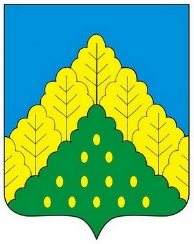 ЧĂВАШ РЕСПУБЛИКИНКОМСОМОЛЬСКИ МУНИЦИПАЛЛĂ ОКРУГĔНПУÇЛĂХĔЙЫШĂНУ 13.02.2024 ç. № 01Комсомольски ялĕГЛАВАКОМСОМОЛЬСКОГО МУНИЦИПАЛЬНОГО ОКРУГАЧУВАШСКОЙ РЕСПУБЛИКИПОСТАНОВЛЕНИЕ13.02.2024 г. № 01село Комсомольское